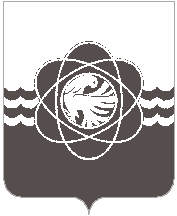 43 сессии четвёртого созываот 08.08.2017  № 343Об утверждении Порядка определения ценыземельного участка при заключении договора купли-продажи земельного участка, находящегося в муниципальной собственности, без проведения торгов на территории муниципальногообразования «город Десногорск» Смоленской областиРассмотрев обращение Администрации муниципального образования «город Десногорск» Смоленской области от 01.08.2017 №2614, в соответствии с п.2 ст.39.4 Земельного Кодекса Российской Федерации, ст.26 Устава муниципального образования «город Десногорск» Смоленской области, учитывая рекомендации постоянных депутатских комиссий, Десногорский городской СоветР Е Ш И Л:            1. Утвердить прилагаемый Порядок определения цены земельного участка при заключении договора купли-продажи земельного участка, находящегося в муниципальной собственности, без проведения торгов на территории муниципального образования «город Десногорск» Смоленской области.	2. Настоящее решение опубликовать в газете «Десна».Утвержден                                                                                                   решением Десногорского                                                                                          городского Совета                                                                                           от 08.08.2017 № 343ПОРЯДОКОПРЕДЕЛЕНИЯ ЦЕНЫ ЗЕМЕЛЬНОГО УЧАСТКА ПРИ ЗАКЛЮЧЕНИИ ДОГОВОРА КУПЛИ-ПРОДАЖИ ЗЕМЕЛЬНОГО УЧАСТКА, НАХОДЯЩЕГОСЯ В МУНИЦИПАЛЬНОЙ СОБСТВЕННОСТИ, БЕЗ ПРОВЕДЕНИЯ ТОРГОВ НА ТЕРРИТОРИИ МУНИЦИПАЛЬНОГО ОБРАЗОВАНИЯ «ГОРОД ДЕСНОГОРСК» СМОЛЕНСКОЙ ОБЛАСТИ1. Настоящий Порядок определяет цену земельного участка при заключении договора купли-продажи земельного участка, находящегося в муниципальной собственности муниципального образования «город Десногорск» Смоленской области, без проведения торгов, если иное не установлено федеральными законами.2. Цена земельного участка при продаже земельного участка, находящегося в муниципальной собственности муниципального образования «город Десногорск» Смоленской области, без проведения торгов определяется как произведение кадастровой стоимости земельного участка и процентной ставки кадастровой стоимости земельного участка, установленной решением Десногорского городского Совета 01.10.2013 №814.3. Если кадастровая стоимость земельного участка на дату заключения договора купли-продажи земельного участка не установлена, цена земельного участка, находящегося в муниципальной собственности муниципального образования «город Десногорск» Смоленской области, определяется в соответствии с Федеральным законом от 29.07.1998 №135-ФЗ «Об оценочной деятельности в Российской Федерации».Председатель Десногорского городского Совета                                                                          В.Н.БлохинГлава        муниципального    образования«город Десногорск» Смоленской  области                                                А.Н.Шубин